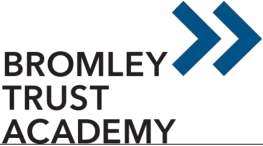 TermDatesAUTUMN 2019AUTUMN 2019Staff inset daysMonday 2nd September 2019Students inTuesday 3rd September 2019 to Friday 18th  October 2019MID TERMMonday 21st October 2019 to Friday1st November 2019Academic Review DayTBCStudents inMonday 4th November 2019 toFriday 20th December 2019 CHRISTMAS HOLIDAYMonday 23rd December 2019 to Friday3rd January 2020SPRING 2020SPRING 2020Students inMonday 6th January 2020 to Friday 14thFebruary 2020MID TERMMonday 17th February 2020 to Friday21st February 2020Academic Review Day  TBCStudents inMonday 24th February 2020 to Friday 3rd April 2020 EASTER HOLIDAYMonday 6th April 2020 to Friday17th April 2020SUMMER 2020SUMMER 2020Students inMonday 20th April 2020 to Friday 22nd May 2020MID TERMMonday 25th May 2020 to Friday 29th May 2020Academic Review DayTBCStudents inMonday 1st June 2020 toFriday 17th July 2020 